Grille d’évaluation Attestation du Savoir-nager en sécuritéLa maîtrise du « savoir-nager » en sécurité est attestée par les personnels qui ont encadré la formation et la passation des tests correspondants : à l'école primaire, un professeur des écoles en collaboration avec un professionnel qualifié et agréé par le directeur académique des services de l'éducation nationale, au collège ou au lycée, par un professeur d'éducation physique et sportive.Son acquisition doit être envisagée dès que possible au cycle 3 (classes de CM1, CM2 et sixième). Le cas échéant, l'attestation du « savoir-nager » en sécurité pourra être délivrée ultérieurement au cours du cycle 4 de collège ou durant la scolarité au lycée.Parcours à réaliser en continuité, sans reprise d'appuis au bord du bassin et sans lunettes. Chaque action doit être réalisée et validée pour permettre l’obtention de l’attestation.
Connaissances et attitudes :
- savoir identifier la personne responsable de la surveillance à alerter en cas de problème ;
- connaître les règles de base liées à l'hygiène et la sécurité dans un établissement de bains ou un espace surveillé ;
- savoir identifier les environnements et les circonstances pour lesquels la maîtrise du savoir-nager est adaptée.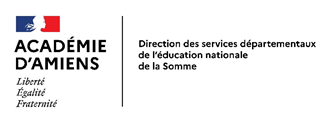 ACTION 1ACTION 2ACTION 3ACTION 4ACTION 5ACTION 5ACTION 6ACTION 7ACTION 8ACTION 9ACTION 10Entrer dans l'eau en chute arrièreSe déplacer sur une distance de 3 m 50 en direction d'un obstacleFranchir en immersion complète l'obstacle sur une distance de 1 m 50Se déplacer sur le ventre sur une distance de 20 mètres Au cours de ce déplacement, au signal sonore, réaliser un surplace vertical pendant 15 secondesFaire demi-tour sans reprise d'appuis et passer d'une position ventrale à une position dorsaleSe déplacer sur le dos sur une distance de 20 mètresAu cours de ce déplacement, au signal sonore réaliser un surplace en position horizontale dorsale pendant 15 secondesSe retourner sur le ventre pour franchir à nouveau l'obstacle en immersion complèteSe déplacer sur le ventre pour revenir au point de départS’ancrer de manière sécurisée sur un élément fixe et stable.NOMPRENOM